Викторина «Мой выбор»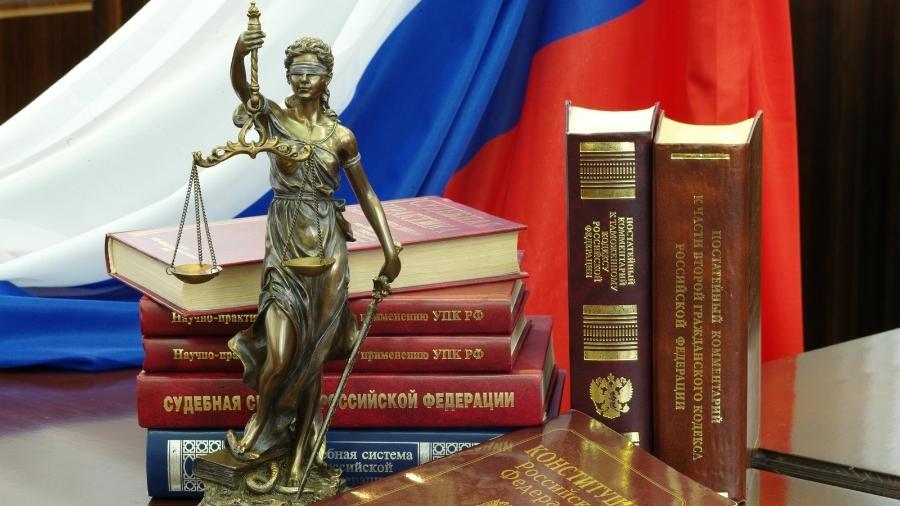 1. Какой законодательный акт является основой избирательного права в России?А) Конституция Российской Федерации;Б) Гражданский кодекс  Российской Федерации;В)Всеобщая декларация прав человека.2. Кто является главой государства и высшим должностным лицом?      А) Министр иностранных дел Российской Федерации; Б) Председатель Правительства Российской Федерации; В) Президент Российской Федерации.3. Как называется документ, в котором гражданин  Российской Федерации делает свой выбор?А) Избирательный бюллетень;Б) Избирательный лист;В) Избирательный плакат.4. С какого возраста граждане России могут принимать участие в выборах?А) С 14 лет;Б) С 21 года;В) С 18 лет.5. Куда граждане Российской Федерации приходят голосовать?А) Государственную Думу Федерального Собрания Российской Федерации;Б) Совет Федерации Федерального Собрания Российской Федерации;В) На избирательный участок.6. Какой документ обязан иметь при себе избиратель, желающийпроголосовать?А) Паспорт;Б) Водительские права;В) Свидетельство о рождении.7.  В какое время должен открыться избирательный участок дляизбирателей?А) 8:00 по местному времени;Б) как комиссия подготовит все документы;В) 7:00.8. В каком возрасте гражданин имеет право баллотироваться вГосударственную Думу Федерального Собрания Российской Федерации?А) 18;Б) 35;В) 21.9. Действующий Федеральный закон «О выборах Президента Российской Федерации» принят:А) 31 декабря 1999 года;Б) 21 октября 2000 года;В) 10 января 2003 года.10. Голосование на выборах и референдумах в Российской Федерации:А) Тайное;Б) Открытое;В) Смешанное.11. Главным документом по итогам работы участковых избирательных комиссий в день голосования является:А) Итоговый протокол;Б) Главный бюллетень;В) Первое распоряжение.12.  Как называется территория, в границах которой выдвигаются и избираются депутаты, выборные должностные лица?А) Избирательный участок;Б) Избирательная округ;В) Избирательный единиц.13.  Если в день голосования избиратель не может явиться в помещение для голосования по уважительной причине, он вправе:А) Осуществить голосование по телефону;Б) Проголосовать через родственника;В) Проголосовать вне помещения для голосования.14. В каком году была впервые созвана Государственная Дума?А) 1917 г.;Б) 1906 г.;В) 1991 г.